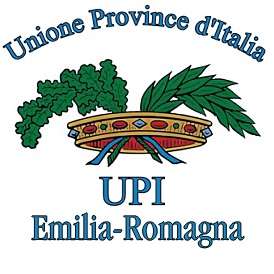 Presentazione del Volume: LE SOCIETÀ IN HOUSE 
M. ANTONIOLI, A. BELLAVISTA, M. CORRADINO, V. DONATIVI, F. FRACCHIA, S. GLINIANSKI, A. MALTONIEDITORIALE SCIENTIFICA
Martedì 7 giugno 2022, ore 10.30 – 13.00Evento in presenza presso il Palazzo del Comune di Recanati - Aula Magna -
P.zza Giacomo Leopardi, 26 Recanati SCHEDA DI ISCRIZIONENome e Cognome				Ente di appartenenzaRuolo/qualificaSpecificare se avvocato: 	 Sì   	       No  E-mailCellulareDA INVIARE VIA FAX AL NUMERO 051 6494321OPPURE VIA E-MAIL A IRENE.DEGIORGI@UPI.EMILIA-ROMAGNA.IT
(Informativa privacy Reg. UE 2016/679 e D. Lgs. 196/2003, così come modificato e integrato dal D.Lgs. 101/2018)Organizzazione e coordinamentoUPI Emilia-Romagna Via I. Malvasia, 6 – 40131 Bologna - Tel. 051 6492491 – Fax 051 6494321www.upi.emilia-romagna.it